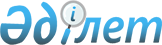 О внесении изменений и дополнений в постановление Правления Национального Банка Республики Казахстан от 3 февраля 2014 года № 9 "Об утверждении Правил осуществления брокерской и (или) дилерской деятельности на рынке ценных бумаг"Постановление Правления Национального Банка Республики Казахстан от 28 января 2016 года № 25. Зарегистрировано в Министерстве юстиции Республики Казахстан 26 февраля 2016 года № 13277.
      В целях совершенствования нормативных правовых актов Республики Казахстан Правление Национального Банка Республики Казахстан ПОСТАНОВЛЯЕТ: 
      1. Внести в постановление Правления Национального Банка Республики Казахстан от 3 февраля 2014 года № 9 "Об утверждении Правил осуществления брокерской и (или) дилерской деятельности на рынке ценных бумаг" (зарегистрированное в Реестре государственной регистрации нормативных правовых актов под № 9249, опубликованное 16 апреля 2014 года в информационно-правовой системе "Әділет" республиканского государственного предприятия на праве хозяйственного ведения "Республиканский центр правовой информации Министерства юстиции Республики Казахстан") следующие изменения и дополнения:
      в Правилах осуществления брокерской и (или) дилерской деятельности на рынке ценных бумаг, утвержденных указанным постановлением:
      пункт 3 изложить в следующей редакции:
      "3. Брокер и (или) дилер обладает лицензией на осуществление брокерской и (или) дилерской деятельности:
      1) первой категории – с правом ведения счетов клиентов в качестве номинального держателя (с правом регистрации сделок с ценными бумагами);
      2) второй категории – без права ведения счетов клиентов (без права регистрации сделок с ценными бумагами).";
      пункты 9, 10 и 14 исключить;
      пункты 16, 17 и 18 изложить в следующей редакции:
      "16. В легкодоступных для клиентов, а также лиц, намеревающихся вступить в договорные отношения с данным брокером и (или) дилером, местах в помещениях его головного офиса и филиалов размещаются нотариально засвидетельствованные копии лицензий на осуществление брокерской и (или) дилерской деятельности, выданные данному брокеру и (или) дилеру.
      Внутренними документами брокера и (или) дилера, устанавливаются дополнительные обязанности данного брокера и (или) дилера по раскрытию информации перед его клиентами, а также лицами, намеревающимися вступить в договорные отношения с данным брокером и (или) дилером.
      17. Брокер и (или) дилер по первому требованию клиента, а также лица, намеревающегося вступить в договорные отношения с данным брокером и (или) дилером, в течение 2 (двух) рабочих дней со дня получения требования клиента, а также лица, намеревающегося вступить в договорные отношения с данным брокером и (или) дилером, представляет для ознакомления внутренние документы брокера и (или) дилера и письменное подтверждение брокера и (или) дилера, подписанное первым руководителем (в период его отсутствия – лицом, его замещающим) и заверенное оттиском печати брокера и (или) дилера (при наличии), о соответствии значений показателей, характеризующих покрытие рисков брокера и (или) дилера первой категории, не являющегося банком, требованиям, установленным постановлением Правления Национального Банка Республики Казахстан от 27 августа 2013 года № 214 "Об утверждении Правил формирования системы управления рисками и внутреннего контроля для организаций, осуществляющих брокерскую и дилерскую деятельность на рынке ценных бумаг, деятельность по управлению инвестиционным портфелем", зарегистрированным в Реестре государственной регистрации нормативных правовых актов под № 8796 (далее – постановление № 214), при заключении им сделок с ценными бумагами, предусмотренных пунктом 49 Правил.
      Внутренними документами брокера и (или) дилера устанавливаются дополнительные обязанности данного брокера и (или) дилера по раскрытию информации перед его клиентами, а также лицами, намеревающимися вступить в договорные отношения с данным брокером и (или) дилером.
      18. Брокер и (или) дилер не отказывает клиенту, а также лицу, намеревающемуся вступить в договорные отношения с данным брокером и (или) дилером, в предоставлении копий документов, указанных в пункте 17 Правил. Брокер и (или) дилер взимает за предоставление копий плату в размере, не превышающем величину расходов на их изготовление.";
      часть третью пункта 19 изложить в следующей редакции:
      "Если условия сделки, предполагаемой к совершению за счет и в интересах клиента либо заключенной на основании заказа клиента, соответствуют условиям, установленным статьей 56 Закона Республики Казахстан от 2 июля 2003 года "О рынке ценных бумаг", брокер и (или) дилер одновременно с направлением клиенту уведомления, указанного в части первой настоящего пункта Правил, направляет в уполномоченный орган копию этого уведомления.";
      дополнить пунктом 24-1 следующего содержания:
      "24-1. Брокерский договор по согласованию сторон включает порядок оказания брокером и (или) дилером электронных услуг в соответствии с пунктом 3-1 статьи 63 Закона Республики Казахстан 2 июля 2003 года "О рынке ценных бумаг".";
      пункт 25 исключить; 
      пункт 26 изложить в следующей редакции:
      "26. При заключении брокерского договора клиентом представляются брокеру и (или) дилеру следующие документы:
      1) для физических лиц:
      копия документа, удостоверяющего личность;
      2) для юридических лиц – резидентов Республики Казахстан:
      копия устава (при наличии);
      копия справки или свидетельства о государственной регистрации (перерегистрации) юридического лица;
      нотариально засвидетельствованный документ с образцами подписей (в том числе представителей юридического лица, обладающих правом подписывать клиентские заказы) и оттиска печати юридического лица (при наличии), включающий сведения, указанные в подпункте 4) пункта 9 Правил регистрации сделок с эмиссионными ценными бумагами в системе учета номинального держания ценных бумаг, предоставления номинальным держателем выписки с лицевого счета держателя ценных бумаг в системе учета номинального держания ценных бумаг и раскрытия информации номинальным держателем, утвержденных постановлением Правления Национального Банка Республики Казахстан от 22 октября 2014 года № 210, зарегистрированным в Реестре государственной регистрации нормативных правовых актов под № 9876;
      3) для юридических лиц – нерезидентов Республики Казахстан:
      копия устава (при наличии);
      копия документа, подтверждающего государственную регистрацию юридического лица, выданного уполномоченным органом государства нерезидента;
      документ с образцами подписей (в том числе представителей юридического лица, обладающих правом подписывать клиентские заказы) и оттиска печати юридического лица (при наличии);
      доверенность или решение уполномоченного органа юридического лица, выданное в отношении представителя юридического лица, который будет заключать брокерский договор и осуществлять иные действия;
      документы, предусмотренные внутренними документами брокера и (или) дилера.
      Документы, указанные в подпункте 3) настоящего пункта Правил, представляются клиентом легализованными или апостилированными в соответствии с требованиями законодательства Республики Казахстан, с нотариально засвидетельствованным переводом на казахский и русский языки.";
      пункт 27 изложить в следующей редакции:
      "27. Брокерский договор заключается в целях брокерского обслуживания клиента в течение установленного брокерским договором срока.
      Сделки с финансовыми инструментами, совершаемые на основании брокерского договора, осуществляются на основании отдельных клиентских заказов. Брокерский договор, помимо условий, предусмотренных законодательством Республики Казахстан, содержит указание на способы предоставления брокеру и (или) дилеру клиентских заказов, порядок подтверждения брокером и (или) дилером приема клиентских заказов и порядок предоставления брокером и (или) дилером клиенту отчетов об исполнении клиентских заказов, а также порядок и сроки направления уведомлений клиенту в случаях, предусмотренных пунктами 19, 29, 32, 42 и 43 Правил.";
      пункт 29 изложить в следующей редакции:
      "29. В течение всего срока действия брокерского договора брокер и (или) дилер уведомляет своего клиента:
      1) о санкциях, за исключением административных взысканий, примененных уполномоченным органом к данному брокеру и (или) дилеру в течение последних 12 (двенадцати) последовательных календарных месяцев. По санкциям в виде административного взыскания предоставляются сведения о наложении административного взыскания на данного брокера и (или) дилера за последние 12 (двенадцать) последовательных календарных месяцев со дня окончания исполнения постановления о наложении административного взыскания;
      2) о несоответствии данного брокера и (или) дилера требованиям пункта 49 Правил.";
      пункты 36, 37 и 38 изложить в следующей редакции:
      "36. Клиентский заказ содержит следующие реквизиты:
      1) указание на вид сделки с финансовыми инструментами, подлежащей совершению в соответствии с данным клиентским заказом;
      2) сведения о клиенте, в интересах которого предполагается совершение сделки с финансовыми инструментами:
      для физического лица:
      фамилия, имя, отчество (при его наличии);
      номер документа, удостоверяющего личность;
      для юридического лица:
      наименование; 
      дата и номер справки или свидетельства о государственной регистрации (перерегистрации) юридического лица, наименование органа, осуществившего его государственную регистрацию (перерегистрацию);
      3) наименование эмитента, вид финансового инструмента, код финансового инструмента или национальный идентификационный номер (в отношении иностранных ценных бумаг - международный идентификационный номер (ISIN), в отношении прав требований по обязательствам эмитента по эмиссионным ценным бумагам, срок обращения которых истек, и эмитентом не исполнены обязательства по их погашению - идентификатор прав требования), сделка с которыми подлежит совершению в соответствии с данным клиентским заказом;
      4) количество финансовых инструментов, подлежащих покупке или продаже, цена покупки или продажи финансовых инструментов, а также сведения, необходимые для надлежащего совершения сделки;
      5) указание на тип клиентского заказа:
      лимитный заказ - на покупку (продажу) финансовых инструментов по оговоренной цене;
      рыночный заказ - на покупку (продажу) финансовых инструментов по рыночной цене;
      буферный заказ - на покупку (продажу) финансовых инструментов по цене, которая сложится в будущем;
      клиентские заказы, предусмотренные внутренними документами брокера и (или) дилера;
      6) срок действия клиентского заказа до конца текущей торговой сессии, если клиентом не будет указан иной срок;
      7) дату и точное время приема клиентского заказа;
      8) фамилия, имя, отчество (при его наличии) работника брокера и (или) дилера, принявшего данный клиентский заказ;
      9) сведения о наличии рекомендации брокера и (или) дилера о совершении сделки с финансовыми инструментами, подлежащей совершению в соответствии с данным клиентским заказом;
      10) реквизиты, установленные внутренними документами брокера и (или) дилера.
      37. Форма клиентского заказа и количество экземпляров клиентского заказа, подлежащих представлению клиентом брокеру и (или) дилеру, устанавливаются внутренними документами брокера и (или) дилера. Если иное не предусмотрено Правилами, клиентский заказ подписывается клиентом или его представителем, заверяется печатью (при наличии), если клиентом является юридическое лицо.
      При получении клиентского заказа брокер и (или) дилер проверяет полномочия лица, подписавшего клиентский заказ, в том числе осуществляет сверку подписей и оттисков печатей (при наличии) на клиентских заказах (на бумажном носителе) на их соответствие подписям, указанным в нотариально засвидетельствованном документе с образцами подписей (в том числе представителей юридического лица, обладающих правом подписывать клиентские заказы) и оттиска печати юридического лица (при наличии), или документе, удостоверяющем личность физического лица либо его представителя.
      Клиентские заказы, переданные брокеру и (или) дилеру посредством средств факсимильного воспроизведения подписи с помощью механического или иного копирования аналога собственноручной подписи клиента брокера и (или) дилера, а также телефонной связи, включаются брокером и (или) дилером в реестр клиентских заказов, переданных альтернативными видами связи. Указанный реестр заполняется в разрезе каждого клиента брокера и (или) дилера, которым предоставлено право подавать клиентские заказы альтернативными видами связи. Реестр ведется за период, равный одному месяцу, и содержит дату получения брокером и (или) дилером клиентского заказа, вид сделки, подлежащей совершению на основании заказа, вид связи, посредством которой клиентский заказ был подан клиентом. После завершения отчетного месяца, в котором клиентом подавались клиентские заказы посредством альтернативных видов связи, брокер и (или) дилер подписывает у клиента или его уполномоченного представителя указанный реестр.
      Подписание клиентом или его представителем реестра подтверждает подлинность представления клиентского заказа, переданных клиентом или его представителем, посредством альтернативных видов связи.
      Допускается составление и передача клиентского заказа в форме электронного документа или иной электронно-цифровой форме (в случае обращения клиента брокера и (или) дилера, являющегося номинальным держателем за получением электронных услуг).
      38. Допускается передача клиентского заказа средствами телефонной связи с последующим заполнением и ведением брокером и (или) дилером реестра клиентских заказов в соответствии с требованиями части третьей пункта 37 Правил. При принятии клиентского заказа средствами телефонной связи осуществляется запись разговора с клиентом либо его представителем, уполномоченным на передачу от имени клиента клиентского заказа средствами телефонной связи, с использованием аудиотехники и иных специальных технических средств (далее - телефонная запись).
      Телефонная запись клиентского заказа содержит сведения, указанные в пункте 36 Правил.
      Действия брокера и (или) дилера и его клиента при несоответствии оригинала клиентского заказа телефонной записи определяются брокерским договором.
      Условия и порядок идентификации клиентов брокером и (или) дилером при принятии клиентского заказа средствами телефонной связи определяются брокерским договором и внутренними документами брокера и (или) дилера и включает в себя в том числе осуществление идентификации клиента по следующей информации:
      для физического лица: фамилия, имя, отчество (при его наличии), номер документа, удостоверяющего личность, индивидуальный идентификационный номер (при его наличии), номер лицевого счета; 
      для юридического лица: полное наименование юридического лица, бизнес-идентификационный номер (при его наличии), номер лицевого счета, фамилия, имя отчество (при его наличии), должность представителя юридического лица, отдающего клиентский заказ.
      Брокер и (или) дилер определяет перечень лиц, имеющих доступ к информации, указанной в части четвертой настоящего пункта Правил, и ведет их учет в соответствии с внутренними документами.";
      пункт 40 изложить в следующей редакции:
      "40. Брокер и (или) дилер не принимает к исполнению клиентский заказ:
      1) при наличии противоречия содержания клиентского заказа законодательству Республики Казахстан и брокерскому договору;
      2) если ценные бумаги, в отношении которых представлен клиентский заказ, обременены;
      3) при визуальном несоответствии образца подписи и (или) оттиска печати (при наличии) на клиентском заказе (на бумажном носителе) подписям и (или) оттиску печати (при наличии), указанным в нотариально засвидетельствованном документе с образцами подписей (в том числе представителей юридического лица, обладающих правом подписывать клиентские заказы) и оттиска печати юридического лица (при наличии), или документе, удостоверяющем личность физического лица (в том числе его представителя), в случае, если клиентский заказ не был подписан клиентом в присутствии ответственного работника брокера и (или) дилера;
      4) в случае невозможности идентификации клиента в соответствии с Правилами, условиями и порядком, определенными брокерским договором и внутренними документами брокера и (или) дилера, при подаче клиентского заказа средствами телефонной связи;
      5) в иных случаях, предусмотренных брокерским договором и внутренними документами брокера и (или) дилера.
      В случае, указанном в подпункте 3) настоящего пункта Правил, а также в случае, если сумма сделки, предполагаемой к совершению в соответствии с клиентским заказом, который не был подписан в присутствии ответственного работника брокера и (или) дилера, составляет сумму, превышающую 2000 (двухтысячекратный) размер месячного расчетного показателя, установленный законом о республиканском бюджете на соответствующий финансовый год, - для клиента, являющегося физическим лицом, и 20000 (двадцатитысячекратный) размер месячного расчетного показателя, установленный законом о республиканском бюджете на соответствующий финансовый год, - для клиента, являющегося юридическим лицом, брокер и (или) дилер запрашивает клиента о подтверждении его намерения совершить действия, указанные в клиентском заказе, в порядке, предусмотренном внутренними документами брокера и (или) дилера.";
      дополнить пунктом 40-1 следующего содержания:
      "40-1. В случае, если брокер и (или) дилер не принимает к исполнению клиентский заказ, брокер и (или) дилер направляет клиенту уведомление (в произвольной форме) с указанием причин не исполнения клиентского заказа, установленных пунктом 40 Правил, в порядке и на условиях, установленных законодательством Республики Казахстан о рынке ценных бумаг, брокерским договором и внутренними документами брокера и (или) дилера, почтой и (или) нарочно, и (или) электронной почтой, или иными возможными видами связи.";
      пункт 45 изложить в следующей редакции:
      "45. Брокер и (или) дилер первой категории, не являющийся банком, открывает банковские счета для учета и хранения денег, принадлежащих клиентам, в не аффилиированных с ним банках и (или) центральном депозитарии ценных бумаг, и (или) клиринговых организациях, и (или) расчетных организациях.";
      пункты 47 и 48 исключить;
      пункт 49 изложить в следующей редакции:
      "49. При соответствии значений показателей, характеризующих покрытие рисков брокера и (или) дилера первой категории, не являющегося банком требованиям, установленным постановлением № 214, брокеру и (или) дилеру разрешается заключение сделок с расчетным периодом до 5 (пяти) рабочих дней, при котором исполнение обязательств одной стороной сделки по поставке финансового инструмента или денег возможно с исполнением другой стороной сделки встречных обязательств по поставке денег или финансового инструмента в течение 4 (четырех) рабочих дней с даты заключения сделки. Расчеты по указанным сделкам осуществляются через международные (иностранные) расчетно-депозитарные системы (Euroclear, Clearstream, Depository Trust & Clearing Corporation, Japan Securities Clearing Corporation и других аналогичных систем) по принципу "поставка против платежа", при котором исполнение обязательств стороной сделки по поставке финансовых инструментов невозможно без исполнения ее встречных требований по получению иных финансовых инструментов или с применением услуг центрального контрагента.
      Условия и порядок заключения (подачи заявки на заключение) сделки с ценными бумагами на организованном рынке ценных бумаг, расчеты по которой осуществляются после дня ее заключения с применением услуг клиринговой организации и (или) центрального контрагента, а также условия и порядок обеспечения исполнения обязательств по такой сделке устанавливаются внутренними документами клиринговой организации и (или) центрального контрагента.
      Внутренними документами брокера и (или) дилера определяются дополнительные требования в отношении его клиентов по заключению (подачи заявки на заключение) сделки с ценными бумагами на организованном рынке ценных бумаг.
      При несоответствии значений показателей, характеризующих покрытие рисков брокера и (или) дилера первой категории, не являющегося банком, требованиям, установленным постановлением № 214, данный брокер и (или) дилер совершает действия по выполнению обязательств перед клиентами и контрпартнерами по сделкам с расчетным периодом до 5 (пяти) рабочих дней, заключенным в период соответствия брокера и (или) дилера требованиям части первой настоящего пункта Правил.
      При наступлении факта несоответствия брокера и (или) дилера требованиям части первой настоящего пункта Правил брокер и (или) дилер направляет в уполномоченный орган уведомление (в произвольной форме) о данном факте в течение 1 (одного) рабочего дня, следующего за днем выявления несоответствия.";
      пункт 49-1 изложить в следующей редакции:
      "49-1. Брокер и (или) дилер, значения показателей, характеризующих покрытие рисков, которого соответствуют требованиям постановления № 214, заключает сделки с ценными бумагами на организованном рынке ценных бумаг с расчетным периодом до 3 (трех) рабочих дней:
      1) по принципу "поставка против платежа";
      2) по иным принципам и методам, установленным внутренними правилами фондовой биржи, с применением услуг клиринговой организации и (или) центрального контрагента.";
      дополнить пунктом 49-2 следующего содержания:
      "49-2. Брокер и (или) дилер, значения показателей, характеризующих покрытие рисков, которого не соответствуют требованиям, установленным постановлением № 214, не заключает сделки с ценными бумагами, расчеты по которым осуществляются после дня их заключения.";
      пункты 50 и 51 исключить;
      пункт 53 изложить в следующей редакции:
      "53. Операции "репо", а также иные операции, предусматривающие обязательство обратного выкупа или продажи финансовых инструментов, являющихся предметом сделки, осуществляемые брокером и (или) дилером в торговой системе фондовой биржи за счет собственных денег брокера и (или) дилера либо в соответствии с приказом клиента в рамках брокерского договора, совершаются на срок не более 90 (девяноста) календарных дней (с учетом продления первоначального срока операции "репо" и иных операций).";
      пункт 68 изложить в следующей редакции:
      "68. Документы, представленные клиентом в целях заключения сделок с ценными бумагами, в том числе альтернативными видами связи, открытия и ведения лицевого счета, а также для изменения данных учета, подлежат хранению брокером и (или) дилером в течение 5 (пяти) лет со дня закрытия данного лицевого счета в соответствии с пунктом 9 статьи 36 Закона Республики Казахстан от 2 июля 2003 года "О рынке ценных бумаг".";
      пункт 75 изложить в следующей редакции:
      "75. В случае предоставления брокером и (или) дилером денег клиенту для совершения маржинальной сделки в качестве обеспечения обязательств клиента принимаются:
      1) акции юридических лиц – резидентов Республики Казахстан, имеющих рейтинговую оценку не ниже "ВВ-" по международной шкале агентства Standard & Poor's или рейтинг аналогичного уровня одного из других рейтинговых агентств, или рейтинговую оценку не ниже "kzBB-" по национальной шкале Standard & Poor's, или рейтинг аналогичного уровня по национальной шкале одного из других рейтинговых агентств, за вычетом резервов на возможные потери;
      2) акции, входящие в представительский список индекса фондовой биржи;
      3) негосударственные долговые ценные бумаги юридических лиц – резидентов Республики Казахстан, выпущенные в соответствии с законодательством Республики Казахстан и других государств, имеющие рейтинговую оценку не ниже "В-" по международной шкале агентства Standard & Poor's или рейтинга аналогичного уровня одного из других рейтинговых агентств, или рейтинговую оценку не ниже "kzB-" по национальной шкале Standard & Poor's, или рейтинг аналогичного уровня по национальной шкале одного из других рейтинговых агентств (с учетом сумм основного долга и начисленного вознаграждения), за вычетом резервов на возможные потери;
      4) негосударственные долговые ценные бумаги юридических лиц – резидентов Республики Казахстан, выпущенные в соответствии с законодательством Республики Казахстан о рынке ценных бумаг и других государств, включенные в категорию "долговые ценные бумаги субъектов квазигосударственного сектора";
      5) государственные ценные бумаги.";
      пункты 78 и 79 исключить;
      пункты 80 и 81 изложить в следующей редакции:
      "80. Если уровень маржи снизился до 35 (тридцати пяти) процентов и клиент не внес деньги или ценные бумаги в размере, достаточном для увеличения данного уровня до ограничительного уровня маржи, брокер и (или) дилер осуществляет реализацию принадлежащих клиенту ценных бумаг, составляющих обеспечение, или покупку ценных бумаг за счет денег клиента, составляющих обеспечение, в количестве, достаточном для погашения задолженности клиента перед брокером и (или) дилером.
      81. Брокер и (или) дилер осуществляет реализацию принадлежащих клиенту ценных бумаг, составляющих обеспечение, или покупку ценных бумаг за счет денег клиента, составляющих обеспечение, на основании клиентского заказа, подписанного клиентом либо уполномоченным лицом брокера и (или) дилера, действующего на основании доверенности в рамках маржинальной сделки, выданной ему данным клиентом при заключении брокерского договора.".
      2. Департаменту надзора за субъектами рынка ценных бумаг (Хаджиева М.Ж.) в установленном законодательством Республики Казахстан порядке обеспечить:
      1) совместно с Департаментом правового обеспечения (Сарсенова Н.В.) государственную регистрацию настоящего постановления в Министерстве юстиции Республики Казахстан;
      2) направление настоящего постановления в республиканское государственное предприятие на праве хозяйственного ведения "Республиканский центр правовой информации Министерства юстиции Республики Казахстан":
      на официальное опубликование в информационно-правовой системе "Әділет" в течение десяти календарных дней после его государственной регистрации в Министерстве юстиции Республики Казахстан;
      для включения в Государственный реестр нормативных правовых актов Республики Казахстан, Эталонный контрольный банк нормативных правовых актов Республики Казахстан в течение десяти календарных дней со дня его получения Национальным Банком Республики Казахстан после государственной регистрации в Министерстве юстиции Республики Казахстан; 
      3) размещение настоящего постановления на официальном интернет-ресурсе Национального Банка Республики Казахстан после его официального опубликования.
      3. Департаменту международных отношений и связей с общественностью (Казыбаев А.К.) обеспечить направление настоящего постановления на официальное опубликование в периодических печатных изданиях в течение десяти календарных дней после его государственной регистрации в Министерстве юстиции Республики Казахстан. 
      4. Контроль за исполнением настоящего постановления возложить на заместителя Председателя Национального Банка Республики Казахстан Смолякова О.А.
      5. Настоящее постановление вводится в действие по истечении десяти календарных дней после дня его первого официального опубликования.
					© 2012. РГП на ПХВ «Институт законодательства и правовой информации Республики Казахстан» Министерства юстиции Республики Казахстан
				
Председатель
Национального Банка
Д. Акишев